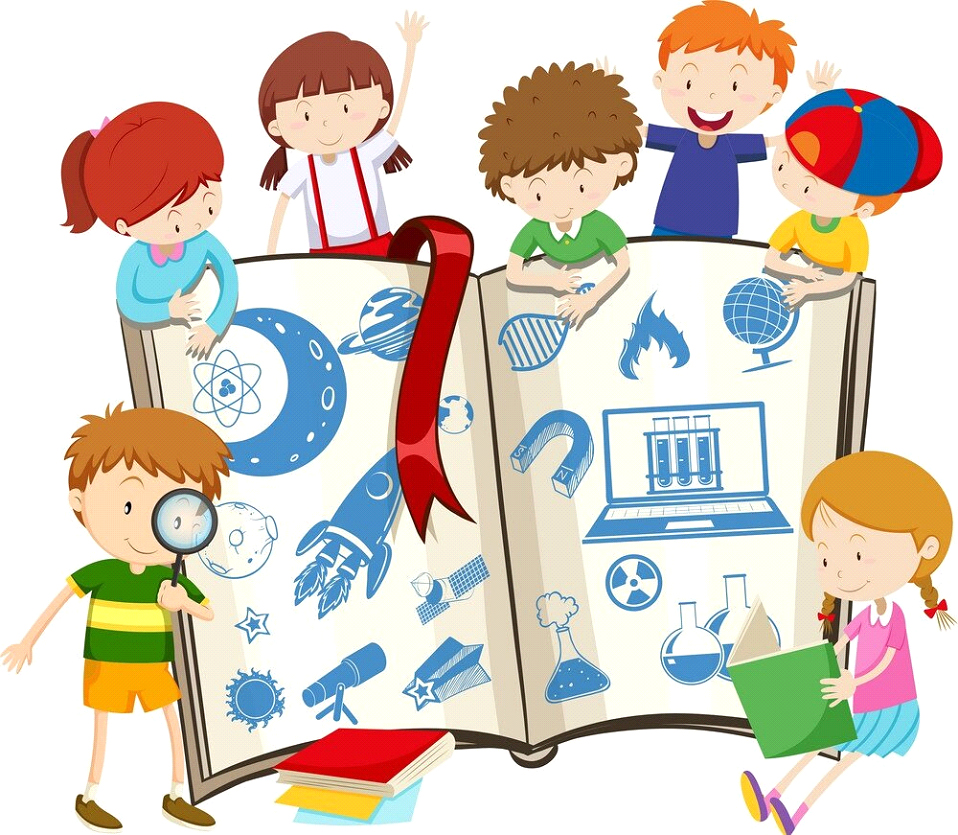 ВремяпроведенияКлассФорма проведенияМесто проведенияТемаПедагог4 урок2-9ЛинейкаСпортивный зал«Открытие недели науки, знаний и творчества»Охрименко М.В.Федотова М.В.с 15 по 19февраля1-9Выставка плакатовВыставочный стенд«Мир науки глазами детей»Федотова М.В.Дацева Ю.А.5 урок2-4ВикторинаМузыкальный зал«Калейдоскоп школьных наук»Цындрина С. И.5 перемена9 Экспериментальная лабораторияКабинет 8 б класса«Надувание шарика»Данченко Н.В.6 перемена6 аЭкспериментальная лабораторияКабинет 8 б класса«Водопад»Данченко Н.В.ВремяпроведенияКлассФорма проведенияМесто проведенияТемаПедагог2 урок    8 а  УрокШвейные мастерские«Путешествие в страну вязания крючком»Лаврищева Л.А.3 урок9 Урок - путешествиеШвейные мастерские«Натуральные волокна животного происхождения»Курсиш А.В.4 урок1бВнеурочное мероприятиеМузыкальный зал«Все профессии важны, все профессии нужны»Денисенко В.В.5 урок8 аУрок - викторинаШвейные мастерские «Моя профессия – швея»Агафонова В.И. 5 перемена8 а Экспериментальная лабораторияКабинет 8 б класса«Запускаем ракету»Данченко Н.В.ВремяпроведенияКлассФорма проведенияМесто проведенияТемаПедагог2 урок7-9Открытое мероприятиеМузыкальный залМеждународный день Родного языка.Кашперовская Т.Г.Гузий М.А.Мотина Е.Н.4 перемена5 б - 3 бЭкспериментальная лабораторияКабинет 8 б класса«Соломинка-рапира»«Выйти сухим из воды»Данченко Н.В.5 перемена7Экспериментальная лабораторияКабинет 8 б класса«Радуга»Данченко Н.В.ВремяпроведенияКлассФорма проведенияМесто проведенияТемаПедагог1 урок6 аОткрытый урокКабинет 8 а класса«Скорость, время, расстояние»Дацева Ю.А.2 урок6 бКвест - играМузыкальный зал«В поисках сокровищ»Федотова М.В.2 перемена3,4ИгроваяСпортивный зал«Математическая переменка»Позднякова Т.П.3 урок7Внеклассное занятиеКабинет 9 класса«Ох, уж эта математика»Земцова В.Я.5 перемена6 бЭкспериментальная лабораторияКабинет 8 б класса«Летающие пузырьки»Данченко Н.В.ВремяКлассФорма проведенияМесто проведенияТемаПедагог1урок1-9линейкаМузыкальный зал«Как это было..»  итоги неделиОхрименко М.В.Федотова М.В.